Seminaranmeldung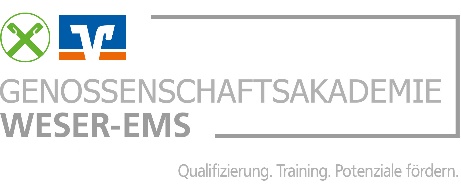 Genossenschaftsakademie Weser-Ems		per E-Mail anKerstin Becker	seminaranmeldung@gvweser-ems.deOldenburger Straße 11826180 RastedeTermine:				Ort:23.05.2024	Rastede30.05.2024	RastedeS-IR24F		Informationstagung für interne RevisorenWir melden verbindlich an:Absender:____________________________________________________________________________________________________________________________________________________________________________________________Genossenschaft__________________________________________			______________________________________________AnsprechpartnerIn			Telefon__________________________________________			______________________________________________Datum		Unterschrift  /  Stempel         Name         Name VornameBitte ankreuzen:Bitte ankreuzen:         Name         Name Vorname23.05.202430.05.20241.2.3.4.